Załącznik nr 2do R E G U L A M I N U wypożyczenia sprzętu komputerowego „Zdalna Szkoła – wsparcie Ogólnopolskiej Sieci Edukacyjnej w systemie kształcenia zdalnego”Tarnów, dnia: 	REWERS NR ……………………………………….Dane wypożyczającego:Wypożyczam i potwierdzam odbiór niżej wymienionego sprzętu komputerowego:OŚWIADCZENIA I ZOBOWIĄZANIA Wypożyczający oświadcza, że zapoznał się z   Regulaminem wypożyczenia sprzętu komputerowego w  Zespole Szkół Muzycznych w ramach realizacji projektu pn. „Zdalna Szkoła+ – wsparcie Ogólnopolskiej Sieci Edukacyjnej w systemie kształcenia zdalnego ”. 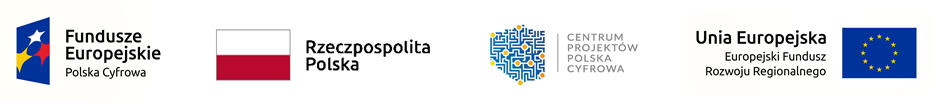 imię i nazwiskoadres zamieszkania numer telefonuokres wypożyczenia nazwa sprzętu komputerowegoproducent/markacechy/numer fabrycznynumer inwentarz./ kod kreskowydodatkowe informacje o sprzęcie wartość sprzętu komputerowegoImię i nazwisko ucznia (użytkownika)KlasaSzkołaCzytelny podpis osoby wypożyczającego sprzęt komputerowyPodpis osoby materialnie odpowiedzialnej